Short Test 7cName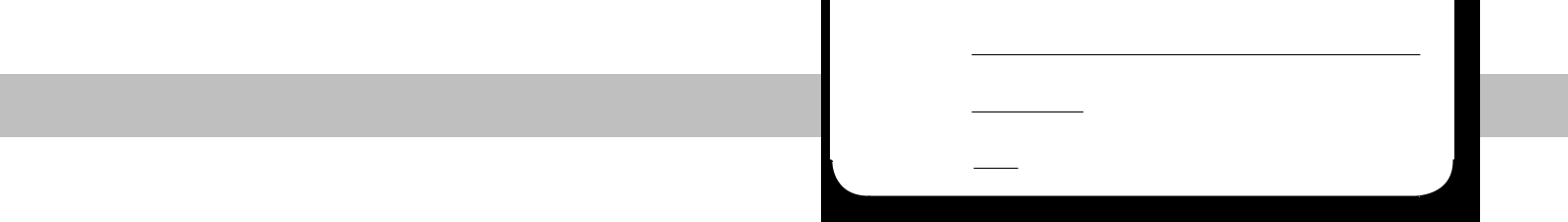 ClassPołącz sporty 1–6 z odpowiednimi sprzętami a–f i wpisz odpowiedzi do tabelki.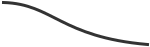 Score: _ / 5W każdym ze zdań 1–6 pokreśl poprawną odpowiedź a lub b.What is your… sport?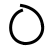 a  favourite	b  challengeWhat equipment do you … for this sport?a  play	b  needHow … do you do this sport?a  often	b  manyWhat are the … for the sport?a  rules	b  oarsWhat is your …?a  fit	b  ambition… do you play this sport?a  Where	b  WhatScore: _ / 5Dopasuj odpowiedzi a–f do pytań 1–6 z ćwiczenia numer 2 i wpisz odpowiedzi do ramki. a  I want to be a champion one day.b  On a tennis court.c  I love winter sports, especially snowboarding. d  Four or five times a week.e  You have to hit the ball with a racket. f  Knee pads and a pair of special boots.cScore: _ / 5Score/ 151parachutingparachutinga  helmeta  helmet2horse ridinghorse ridingb  parachuteb  parachute3rock climbingrock climbingc  saddlec  saddle4raftingraftingd  board and saild  board and saild  board and sail5go-kartinggo-kartinge  life jackete  life jacket6windsurfingwindsurfingf  harnessf  harness123456b123456